House At Pooh CornerKenny Loggins (recorded by Loggins and Messina 1971)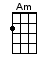 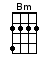 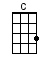 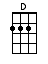 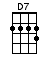 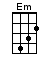 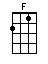 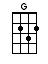 INTRO:  / 1 2 3 4 / [G] / [G] /[G] Christopher [Am] Robin and [Bm] I walked a-[Em]longUnder [C] branches lit [D] up by the [G] moon[G] Posing our [Am] questions to [Bm] Owl and Ee-[Em]yoreAs our [C] days disap-[D]peared all too [G] soonBut I've [Em] wandered much further to-[Bm]day than I shouldAnd I [C] can't seem to find my way [D] back to the [D7] woodCHORUS:So [G] help me [Bm] if you [Am] can, I've [D] got to get[G] Back to the [Bm] house at Pooh [Am] Corner by [D] one[G] You'd be sur-[Bm]prised, there's so [Am] much to be [D] done[Bm] Count all the bees in the [Em] hive[Bm] Chase all the clouds from the [Em] sky[C] Back to the [D] days of [Em] Christopher Robin and [F] Pooh [F][G] Winnie the [Am] Pooh doesn't [Bm] know what to [Em] doGot a [C] honey jar [D] stuck on his [G] nose[G] He came to [Am] me asking [Bm] help and ad-[Em]viceAnd from [C] here no one [D] knows where he [G] goesSo I [Em] sent him to ask of the [Bm] owl if he's thereHow to [C] loosen a jar from the [D] nose of a [D7] bearCHORUS:So [G] help me [Bm] if you [Am] can, I've [D] got to get[G] Back to the [Bm] house at Pooh [Am] Corner by [D] one[G] You'd be sur-[Bm]prised, there's so [Am] much to be [D] done[Bm] Count all the bees in the [Em] hive[Bm] Chase all the clouds from the [Em] sky[C] Back to the [D] days of [Em] Christopher Robin and [F] Pooh [F]INSTRUMENTAL VERSE:  < LA LA LA >[G] Winnie the [Am] Pooh doesn't [Bm] know what to [Em] doGot a [C] honey jar [D] stuck on his [G] nose[G] He came to [Am] me asking [Bm] help and ad-[Em]viceAnd from [C] here no one [D] knows where he [G] goesCHORUS:So [G] help me [Bm] if you [Am] can, I've [D] got to get[G] Back to the [Bm] house at Pooh [Am] Corner by [D] one[G] You'd be sur-[Bm]prised, there's so [Am] much to be [D] done[Bm] Count all the bees in the [Em] hive[Bm] Chase all the clouds from the [Em] sky[C] Back to the [D] days of [Em] Christopher Robin[C] Back to the [D] ways of [Em] Christopher Robin[C] Back to the [D] ways of [Em] Pooh [Em]www.bytownukulele.ca